от 07.06.2016                                                                                                                                  № 24О присвоении названия новой улице в п. СадовыйВ соответствии с пунктом 21 статьи 14 Федерального Закона от 06.10.2003 года № 131-ФЗ «Об общих принципах организации местного самоуправления в Российской Федерации», Уставом муниципального образования Павловское сельское поселение Суздальского района Владимирской области Совет народных депутатов муниципального образования Павловское р е ш и л:1. Присвоить название новой улице, расположенной в пределах кадастрового квартала 33:05:124102, адрес ориентира: Владимирская область, Суздальский район, поселок Садовый, на северо-восток от д.17 по ул. Парковая - «ул. Виноградная» согласно прилагаемой схеме расположения земельных участков.2. Настоящее решение подлежит официальному опубликованию и размещению на официальном сайте муниципального образования Павловское сельское поселение.Председатель Совета народных депутатов, Глава муниципального образованияПавловское сельское поселение                                                                                           О.К. Гусева 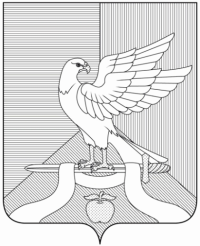 Р Е Ш Е Н И Е Совета народных депутатов муниципального образования Павловское Суздальского района Владимирской области